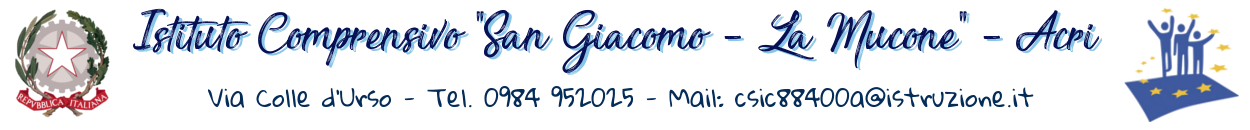                                            https://www.ic-acrisangiacomo.edu.itProt. 3351                                                          del   26/06/2021 Ai membri del Comitato di valutazione						D’Andrea Rosetta 						Giorgina Zicaro						Russo Claudia Oggetto: Convocazione Comitato di valutazioneA conferma di quanto previsto dal Piano delle attività, anno scolastico 2020/2021, per giorno 28 giugno, alle ore 18, in presenza, nei locali della Presidenza dell’I.C. San Giacomo La Mucone è convocato il Comitato di valutazione dell’Istituto per la conferma in ruolo dei docenti neoassunti nell’anno scolastico 2020/21.  Distinti saluti									Il Dirigente ScolasticoFranco Murano